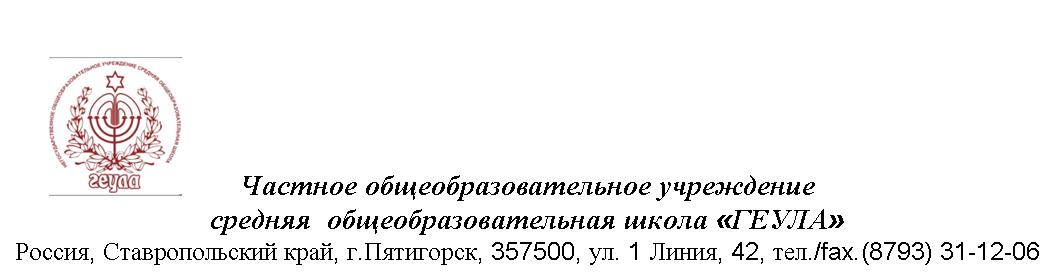 РАБОЧАЯ      ПРОГРАММАпо географиидля 5 - 11 классов  ПЛАНИРУЕМЫЕ РЕЗУЛЬТАТЫ ОСВОЕНИЯ       УЧЕБНОГО  ПРЕДМЕТА «География»                        В 5 КЛАССАХ.Реализация рабочей программы направлена на достижение личностных, предметных и метапредметных образовательных результатов в соответствии с требованиями ФГОС ООО.Личностные результаты:осознание себя как члена общества на глобальном, региональном и локальном уровнях (житель планеты Земля, гражданин Российской Федерации, житель конкретного региона);осознание целостности природы, населения и хозяйства Земли, материков, их крупных районов и стран;представление о России как субъекте мирового географического пространства, её месте и роли в современном мире;эмоционально-ценностное отношение к окружающей среде, необходимости ее сохранения и рационального использования;патриотизм, любовь к своей местности, своему региону, своей стране;Метапредметные результаты.Регулятивные УУД:– способности к самостоятельному приобретению новых знаний и практических умений, умения управлять своей познавательной деятельностью;– умения организовывать свою деятельность, определять её цели и задачи, выбирать средства реализации цели и применять их на практике, оценивать достигнутые результаты:самостоятельно обнаруживать и формулировать учебную проблему, определять цель учебной деятельности, выбирать тему проекта;выдвигать версии решения проблемы, осознавать конечный результат, выбирать из предложенных и искать самостоятельно средства достижения цели;составлять (индивидуально или в группе) план решения проблемы (проекта);работая по плану, сверять свои действия с целью и, при необходимости, исправлять ошибки самостоятельно;в диалоге с учителем совершенствовать самостоятельно выработанные критерии оценки.Познавательные УУД:– формирование и развитие посредством географического знания познавательных интересов, интеллектуальных и творческих способностей учащихся;– умения вести самостоятельный поиск, анализ, отбор информации, ее преобразование, сохранение, передачу и презентацию с помощью технических средств и информационных технологий:анализировать, сравнивать, классифицировать и обобщать факты и явления, выявлять причины и следствия простых явлений;осуществлять сравнение и классификацию, самостоятельно выбирая основания и критерии для указанных логических операций; строить классификацию на основе дихотомического деления (на основе отрицания);строить логическое рассуждение, включающее установление причинно-следственных связей;создавать схематические модели с выделением существенных характеристик объекта;составлять тезисы, различные виды планов (простых, сложных и т.п.); преобразовывать информацию из одного вида в другой (таблицу в текст и пр.);вычитывать все уровни текстовой информации;уметь определять возможные источники необходимых сведений, производить поиск информации, анализировать и оценивать её достоверность.Коммуникативные УУД:самостоятельно организовывать учебное взаимодействие в группе (определять общие цели, распределять роли, договариваться друг с другом и т.д.).Предметные результаты:осознание роли географии в познании окружающего мира:- объяснять роль различных источников географической информации.освоение системы географических знаний о природе, населении, хозяйстве мира:- объяснять географические следствия формы, размеров и движения Земли;- формулировать природные и антропогенные причины изменения окружающей среды;- выделять, описывать и объяснять существенные признаки географических объектов и явлений.использование географических умений:- находить в различных источниках и анализировать географическую информацию;-составлять описания различных географических объектов на основе анализа разнообразных источников географической информации;- применять приборы и инструменты для определения количественных и качественных характеристик компонентов природы.использование карт как моделей:- определять на карте местоположение географических объектов.понимание смысла собственной действительности:- определять роль результатов выдающихся географических открытий;- использовать географические знания для осуществления мер по сохранению природы и защите людей от стихийных природных и техногенных явлений;- приводить примеры использования и охраны природных ресурсов, адаптации человека к условиям окружающей среды.Ученик изучит:Форму и размеры Земли;Полюса, экватор;Части Мирового океана;Виды движения воды в океане;Материки и океаны Земли;Географические объекты, предусмотренные программой;Маршруты географических исследований и путешествийУченик получит возможность научиться:Уметь:Анализировать, воспринимать, интерпретировать и обобщать географическую информациюИспользовать источники географической информации для решения учебных и практико-ориентированных задач; знания о географических явлениях в повседневной жизни.Находить закономерности протекания явлений по результатам наблюдений (в том числе инструментальных).Описывать по картам взаимное расположение географических объектов.Объяснять особенности компонентов природы отдельных территорий.Приводить примеры географических объектов.Проводить простейшую классификацию географических объектов, процессов и явлений.Различать и сравнивать изученные географические объекты, процессы и явления; географические процессы и явления, определяющие особенности природы и населения материков и океанов.Составлять описания географических объектов, процессов и явлений с использованием различных источников географической информации.Формулировать закономерности протекания явлений по результатам наблюдений (в том числе инструментальных).СОДЕРЖАНИЕ УЧЕБНОГО ПРЕДМЕТА «ГЕОГРАФИЯ».5 класс (35 часов)Тема 1. Наука география (2 часа)Содержание темы:География как наука. Предмет географии. Методы географических исследований: описательный, картографический. Космические методы. Источники географических знаний.Учебные понятия:география, наука, метод, описательный метод, картографический метод, космический метод, источник географических знаний, картография.Персоналии: Эратосфен, Генри Стенли.Основные образовательные идеи:География — древняя наука, которая остается актуальной и сейчас, поскольку она изучает законы взаимоотношения человека и природы.География располагает большим количеством разнообразных научно-исследовательских методов.Метапредметные умения:ставить учебную задачу под руководством  учителя;планировать свою деятельность под руководством учителя;выявлять причинно-следственные связи;определять критерии для сравнения фактов, явлений;выслушивать и объективно оценивать другого;уметь вести диалог, вырабатывая общее решение.Предметные уменияУмение объяснять:специфику географии как науки;специфики методов географических исследований.Умение определять:отличительные особенности географических методов исследования;рациональность использования источников географических знаний в конкретной учебной ситуации.Практические работы:Составление схемы наук о природе.Составление описания учебного кабинета географии.Организация наблюдений за погодой.Тема 2. Земля и её изображение (5 часов)Содержание темы:Первые представления о форме Земли. Доказательства шарообразности Земли. Опыт Эратосфена. Форма, размеры и движение Земли. Глобус — модель Земного шара. Географическая карта и план местности. Физическая карта мира. Аэрофотоснимки. Космические снимки. Компас. Ориентирование на местности.Учебные понятия:плоскость, шар, окружность Земного шара, эллипсоид, полярный радиус, экваториальный радиус, суточное (осевое) движение Земли, годовое (орбитальное) движение Земли, глобус, модель, географическая карта, физическая карта, топографическая карта, план местности, аэрофотоснимок, космический снимок, ориентирование, стороны горизонта, компас, румбы, сутки, год, високосный год, полюс, экватор.Персоналии: Пифагор, Аристотель, Исаак Ньютон.Основные образовательные идеи:Представления об истинных форме и размерах Земли складывались в течение долгого времени.Форма и движение Земли во многом определяют особенности ее природы.Картографические изображения земной поверхности – величайшие изобретения человечества.Метапредметные умения:ставить учебную задачу под руководством  учителя;планировать свою деятельность под руководством учителя;выявлять причинно-следственные связи;определять критерии для сравнения фактов, явлений;выслушивать и объективно оценивать другого;уметь вести диалог, вырабатывая общее решение.Предметные умения:Умение объяснять:особенности формы и размеров Земли;свойства географической карты и плана местности;географические следствия вращения Земли;Умение определять:отличительные особенности изображений земной поверхности;направления на карте и плане;стороны горизонта.Практические работы:Составление сравнительной характеристики разных способов изображения земной поверхности.Определение с помощью компаса сторон горизонта.Тема 3. История географических открытий (13 часов)Содержание темы:Путешествия первобытного человека. Экспедиция Тура Хейердала на «Кон-Тики». Плавания финикийцев вокруг Африки. География Древней Греции. Путешествие Пифея. Географические открытия викингов. Путешествие Марко Поло. Хождение за три моря. Жизнь деятельность Христофора Колумба. Первое кругосветное плавание. Поиски Неизвестной Южной Земли. Русские путешественники и мореплаватели на северо-востоке Азии. Русские кругосветные экспедиции. Открытие Антарктиды.Учебные понятия: путешествие, экспедиция, викинги, норманны, варяги, морской путь, Эпоха Великих географических открытий, часть света, кругосветное плавание, Неизвестная Южная Земля, казаки, айсберг.Персоналии: Тур Хейердал, Нехо, Геродот, Пифей, Эрик Рауди (Рыжий), Лейв Счастливый, Марко Поло, Рустичано, Хубилай, Афанасий Никитин, Генрих Мореплаватель, Бартоломеу Диаш, Васко да Гама, Христофор Колумб, Изабелла Кастильская, Америго Веспуччи, Фернан Магеллан, Хуан Себастьян Элькано, Луис де Торрес, Абель Тасман, Джеймс Кук, Семён Дежнёв, Витус Беринг, Алексей Ильич Чириков, Иван Федорович Крузенштерн, Юрий Федорович Лисянский, Фаддей Фаддеевич Беллинсгаузен, Михаил Петрович Лазарев.Основные образовательные идеи:• Изучение поверхности Земли — результат героических усилий многих поколений людей.Метапредметные умения:• ставить учебную задачу под руководством учителя;• планировать свою деятельность под руководством учителя;• выявлять причинно-следственные связи;• определять критерии для сравнения фактов, явлений;• выслушивать и объективно оценивать другого;• уметь вести диалог, вырабатывая общее решение.Предметные умения:Умение объяснять:• результаты выдающихся географических открытий и путешествий;• влияние путешествий на развитие географических знаний.Умение определять:• причины и следствия географических путешествий и открытий;• маршруты путешествий.Практические работы:1. Обозначение на контурной карте маршрутов путешествий,обозначение географических объектов.2. Составление сводной таблицы «Имена русских первопроходцев и мореплавателей на карте мира».Тема 4. Путешествие по планете Земля (10 часов)Содержание темы:Мировой океан и его части. Характеристика океанов. Моря и их виды. Движения воды в океане. Течения. Взаимодействие океана с атмосферой и сушей. Значение Мирового океана для природы и человека. Особенности природы и населения материков Земли.Учебные понятия:Мировой океан, море, залив, пролив, окраинное, внутреннее и межостровное море, волна, течение, условия обитания, среда обитания, живой мир, нефть, газ, каменный уголь, руды, тундра, степь, землетрясение, водопад, планктон, ледник, научно-исследовательская станция.Основные образовательные идеи:• Мировой океан играет огромную роль в формировании природы Земли.• Природа каждого материка уникальна.Метапредметные умения:• ставить учебную задачу под руководством учителя;• планировать свою деятельность под руководством учителя;выявлять причинно-следственные связи;• определять критерии для сравнения фактов, явлений;• выслушивать и объективно оценивать другого;• уметь вести диалог, вырабатывая общее решение.Предметные умения:Умение объяснять:• географические особенности природы и населения материков и океанов;• особенности взаимодействия океаны и суши;• значение Мирового океана.Умение определять:• специфику природы и населения материков;• характер взаимного влияния Мирового океана и суши друг на друга.Практические работы:1. Обозначение на контурной карте материков и океанов Земли.2. Обозначение на контурной карте крупнейших государств материка.Тема 5. Природа Земли (5 часов)Содержание темы: Что такое природа. Природные объекты. Географическая оболочка Земли и ее части: литосфера, атмосфера, гидросфера и биосфера.Учебные понятия: природа, объекты природы, литосфера, атмосфера, гидросфера, биосфера, географическая оболочка.Основные образовательные идеи:• Природа Земли — сложное сочетание разнообразных природных объектов.• Природные оболочки взаимосвязаны и образуют географическую оболочку или природу Земли.Метапредметные умения:• ставить учебную задачу под руководством учителя;• планировать свою деятельность под руководством учителя;• выявлять причинно-следственные связи;• определять критерии для сравнения фактов, явлений;• выслушивать и объективно оценивать другого;• уметь вести диалог, вырабатывая общее решение.Предметные умения:Умение объяснять:• особенности оболочек Земли;• специфику географической оболочки.Умение определять:• отличия природных объектов;• отличия оболочек Земли.Практические работы:Организация фенологических наблюдений в природе.Календарно – тематическое планированиеПЛАНИРУЕМЫЕ РЕЗУЛЬТАТЫ ОСВОЕНИЯ       УЧЕБНОГО  ПРЕДМЕТА «География»                        В 6 КЛАССАХЛичностные результаты:овладение ответственным отношением к учению, готовностью и способностью к саморазвитию и самообразованию на основе мотивации к обучению и познанию;осознание ценности географического знания как важнейшего компонента научной картины мира;коммуникативной компетентностью в общении и сотрудничестве со сверстниками в процессе образовательной,  общественно-полезной, учебно-исследовательской, творческой и других видов деятельности.          Метапредметные результаты:ставить учебную задачу под руководством  учителя;планировать свою деятельность под руководством учителя;работать в соответствии с поставленной задачей;работать в соответствии с предложенным планом;участвовать в совместной деятельности;сравнивать полученные результаты с ожидаемыми;оценивать работу одноклассников;выделять главное, существенные признаки понятий;сравнивать объекты, факты, явления, события по заданным критериям;высказывать суждения, подтверждая их фактами;выявлять причинно-следственные связи;решать проблемные задачи;определять критерии для сравнения фактов, явлений;искать и отбирать информацию в учебных и справочных пособиях, словарях;создавать тексты разных типов (описательные, объяснительные)Предметные результаты:объяснять значение понятий: «полярные круги», «тропики», «полярная ночь», «полярный день», «географические координаты», «географическая широта», «географическая долгота», «Мировой океан», «солёность», «промилле», «океанические течения», «волны», «приливы», «отливы», «литосферные плиты», «сейсмические пояса»,  «эпицентр землетрясения», «кратер», «гейзер», «абсолютная высота»,  «относительная высота», «горизонталь», «горный хребет», «горная долина»,   «речная система», «бассейн реки», «водораздел», «питание реки»,  «режим реки», «воздушная масса», «тепловой пояс», «климатический пояс», «погода», «климат», «растительный покров»,  «местообитание», «почва», «плодородие почв», «гумус», «географическая оболочка», «природный комплекс», «природная зона»,  «географическая зональность», «высотная поясность»;показывать по карте наиболее важные элементы градусной сети;объяснять механизм смены времён года, образования полярного дня и ночи, дней осеннего и весеннего равноденствия;определять координаты точек и точек по их географическим координатам;овладение основами картографической грамотности и использование географической карты как одного из «языков» международного общения;овладение основными навыками нахождения, использования и презентации географической информации;уметь составлять и оформлять планы местности, классной комнаты и т.п.;уметь ориентироваться с помощью плана, по компасу, по местным признакам;уметь составлять перечень источников географической информации, используемых на уроках;уметь приводить примеры географических карт, различающихся по масштабу, охвату территории, содержанию, назначению;уметь составлять сравнительную характеристику разных способов изображения земной поверхности;уметь определять по карте местоположение объекта  ;уметь называть и показывать по карте основные географические объекты  ;уметь называть методы изучения земных недр и Мирового океана;уметь объяснять движения вод в Мировом океане, причины их образования;уметь приводить примеры основных форм рельефа дна  океана и объяснять их взаимосвязь с тектоническими структурами;уметь  объяснять особенности строения рельефа суши и дна океана;уметь  определять по карте сейсмические районы мира, абсолютную и относительную высоту точек,  глубину морей;уметь   показывать по карте горы и равнины, различающиеся по высоте, происхождению, строению; уметь составлять описание климатического пояса, гор, равнин, моря, рек, озёр по типовому плану; уметь наносить на контурную карту изучаемые географические объекты; уметь измерять (определять)  температуру воздуха, атмосферное давление, направление ветра, облачность, амплитуду температур, среднюю температуру воздуха за сутки, месяц;уметь  описывать погоду и климат своей местности;уметь  объяснять закономерности распространения  растительного и животного мира на Земле, приводить примеры;уметь  приводить аргументы для обоснования тезиса «почва – особое природное тело»;уметь  характеризовать природные зоны с использованием карт;уметь обозначать на контурной карте материки и океаны Земли;приводить примеры стихийных бедствий в разных районах Земли;называть меры безопасности при различных стихийных бедствиях.Содержание учебного предмета.Тема 1. Земля как планета (5 часов)Содержание темыЗемля и Вселенная.  Влияние космоса на Землю и жизнь людей. Форма, размеры и движения Земли. Суточное вращение вокруг своей оси и годовое вращение вокруг Солнца, их главные следствия. Дни равноденствий и солнцестояний. Градусная сеть, система географических координат. Тропики и полярные круги. Распределение света и тепла на поверхности Земли. Тепловые пояса.Учебные понятия:Солнечная система, эллипсоид, природные циклы и ритмы, глобус, экватор, полюс, меридиан, параллель, географическая широта, географическая долгота, географические координаты.Основные образовательные идеи:Земля — часть Солнечной системы, находящаяся под влиянием других ее элементов (Солнца, Луны)Создание системы географических координат  связано с осевым движением Земли.Шарообразность Земли и наклон оси ее суточного вращение — определяют распределение тепла и света на ее поверхности.Виды учебной деятельности на метапредметном уровне:ставить учебную задачу под руководством  учителя;планировать свою деятельность под руководством учителя;выявлять причинно-следственные связи;определять критерии для сравнения фактов, явлений;выслушивать и объективно оценивать другого;уметь вести диалог, вырабатывая общее решение.Предметные умения:Умение объяснять:влияние космоса на жизнь на Земле;географические следствия движения Земли;особенности распределения света и тепла по поверхности Земли.Умение определять:географические координаты;особенности распределения света и тепла в дни равноденствий и солнцестояний;географические следствия движений Земли.Практические работы:  Определение по карте географических координат различных географических объектов.Тема 2. Географическая карта (5 часов)Содержание темыСпособы изображения местности. Географическая карта. Масштаб и его виды. Условные знаки: значки, качественный фон, изолинии. Виды карт по масштабу и содержанию. Понятие о плане местности и топографической карте. Азимут. Движение по азимуту. Изображение рельефа: изолинии, бергштрихи, послойная окраска. Абсолютная и относительная высота. Шкала высот и глубин.  Значение планов и карт в практической деятельности человека.Основные понятияГеографическая карта, план местности, азимут, масштаб, легенда карты, горизонтали, условные знаки.Основные образовательные идеи:Картографические изображения земной поверхности помогают людям «увидеть» нашу Землю и её части.План, карта, глобус – точные модели земной поверхности, с помощью которых можно решать множество задач:Географическая карта — сложный чертеж, выполненный с соблюдение определенных правил.Виды учебной деятельности на метапредметном уровне:ставить учебную задачу под руководством  учителя;планировать свою деятельность под руководством учителя;выявлять причинно-следственные связи;определять критерии для сравнения фактов, явлений;выслушивать и объективно оценивать другого;уметь вести диалог, вырабатывая общее решение.Предметные умения:Умение объяснять:свойства географической карты и плана местности;специфику способов картографического изображения;отличия видов условных знаков;отличия видов масштабов;значение планов и карт в практической деятельности человека.Умение определять:существенные признаки плана, карты и глобуса;классифицировать по заданным признакам план, карту, глобус;расстояния по карте;азимут по карте местности;абсолютную и относительную высоту;читать условные знаки;масштаб карты.Практические работы:Определение направлений и расстояний по карте.Определение сторон горизонта с помощью компаса и передвижение по азимуту.Составление простейшего плана местности.Тема 3. Литосфера (7 часов)Содержание темыВнутреннее строение Земного шара: ядро, мантия, литосфера, земная кора. Земная кора – верхняя часть литосферы. Материковая и океаническая земная кора. Способы изучения земных недр. Горные породы, слагающие земную кору: магматические, осадочные и метаморфические.  Полезные ископаемые, основные принципы их размещения. Внутренние процессы, изменяющие поверхность Земли. Виды движения земной коры. Землетрясения и вулканизм. Основные формы рельефа суши: горы и равнины, их различие по высоте. Внешние силы, изменяющие поверхность Земли: выветривание, деятельность текучих вод, деятельность подземных вод,  ветра, льда, деятельность человека. Рельеф дна Мирового океана. Особенности жизни, быта и хозяйственной деятельности людей в горах и на равнинах. Природные памятники литосферы.Учебные понятияЗемное ядро, мантия (нижняя, средняя и верхняя), земная кора, литосфера, горные породы (магматические, осадочные, химические, биологические,  метаморфические). Землетрясения, сейсмология, эпицентр, движения земной коры, вулкан и его составные части, полезные ископаемые (осадочные и магматические). Рельеф, горы, равнины, выветривание, внешние и внутренние силы, формирующие рельеф, техногенные процессы.Основные образовательные идеи:Движение вещества внутри Земли проявляется в разнообразных геологических процессах на поверхности Земли;Полезные ископаемые – самая важная для человека часть богатств литосферы.Рельеф – результат взаимодействия внутренних и внешних сил.
Рельеф влияет и на особенности природы и на образ жизни людей.Виды учебной деятельности на метапредметном уровне:ставить учебную задачу под руководством  учителя;планировать свою деятельность под руководством учителя;выявлять причинно-следственные связи;определять критерии для сравнения фактов, явлений;выслушивать и объективно оценивать другого;уметь вести диалог, вырабатывая общее решение.Предметные умения:Умение объяснять:особенности внутреннего строения Земли;причины и следствия движения земной коры;действие внутренних и внешних сил на формирование рельефа;особенности жизни, быта и хозяйственной деятельности людей в горах и равнинах.Умение определять:существенные признаки понятий;по заданным признакам горные породы и минералы;отличие видов земной коры;виды форм рельефа;районы землетрясений и вулканизма.Практические работы:1. Определение по карте географического положения островов, полуостровов, гор, равнин, низменностей.2. Определение и объяснение изменений земной коры под воздействием хозяйственной деятельности человека (на примере своей местности).Тема 4. Атмосфера (8 часов)Содержание темыАтмосфера: ее состав, строение и значение. Нагревание земной поверхности и воздуха. Температура воздуха. Особенности суточного хода температуры воздуха в зависимости от высоты солнца над горизонтом. Атмосферное давление. Ветер и причины его возникновения. Бриз. Влажность воздуха. Туман. Облака. Атмосферные осадки. Погода, причины ее изменения, предсказание погоды. Климат и климатообразующие факторы. Зависимость климата от географической широты и высоты местности над уровнем моря Адаптация человека к  климатическим условиям.Учебные понятияАтмосфера, тропосфера, стратосфера, верхние слои атмосферы, тепловые пояса, атмосферное давление, ветер, конденсация водяного пара, атмосферные осадки, погода, воздушные массы, климат.Основные образовательные идеи:Воздушная оболочка планеты имеет огромное значение для жизни на Земле:Характеристики состояния атмосферы (температура, влажность, атмосферное давление, направление и сила ветра, влажность, осадки) находятся в тесной взаимосвязи.Виды учебной деятельности на метапредметном уровне:ставить учебную задачу под руководством  учителя;планировать свою деятельность под руководством учителя;выявлять причинно-следственные связи;определять критерии для сравнения фактов, явлений;выслушивать и объективно оценивать другого;уметь вести диалог, вырабатывая общее решение.Предметные умения:Умение объяснять:закономерности географической оболочки на примере атмосферы;вертикальное строение атмосферы, изменение давления и температуры воздуха в зависимости от высоты, теплых поясов, циркуляции атмосферы, климатических поясов и др.;причины возникновения природных явлений в атмосфере;зависимость климата от географической широты и высоты местности над уровнем моря;особенности адаптации человека к климатическим условиям.Умение определять:существенные признаки понятий;основные показатели погоды.Практические работы:Построение розы ветров, диаграмм облачности и осадков по имеющимся данным. Выявление причин изменения погоды.Тема 5. Гидросфера (4 часа)Содержание темыГидросфера и ее состав. Мировой круговорот воды. Значение гидросферы. Воды суши. Подземные воды (грунтовые, межпластовые, артезианские), их происхождение , условия залегания и использования.  Реки: горные и равнинные. Речная система, бассейн, водораздел. Пороги и водопады.  Озера проточные и бессточные. Природные льды: многолетняя мерзлота,  ледники (горные и покровные).Учебные понятия:Гидросфера, круговорот воды, грунтовые, межпластовые и артезианские воды, речная система, исток, устье, русло и бассейн реки, проточные и бессточные озера, ледники, айсберги, многолетняя мерзлота.Основные образовательные идеи:Вода – уникальнейшее вещество, которое может находиться на Земле одновременно в трех агрегатных состояниях. Жизнь на нашей планете зародилась в воде и не может без нее существовать.Необходимость рационального использования воды.Круговорот воды осуществляется во всех оболочках планеты.Виды учебной деятельности на метапредметном уровне:ставить учебную задачу под руководством  учителя;планировать свою деятельность под руководством учителя;выявлять причинно-следственные связи;определять критерии для сравнения фактов, явлений;выслушивать и объективно оценивать другого;уметь вести диалог, вырабатывая общее решение.Предметные умения:Умение объяснять:закономерности географической оболочки на примере гидросферы;выделение существенных признаков частей Мирового океана;особенности состава и строения гидросферы;условия залегания и использования подземных вод;условия образования рек, озер, природных льдов;характер взаимного влияния объектов гидросферы и человека друг на другаУмение определять:существенные признаки понятий;вид рек, озер, природных льдов;особенности размещения и образования объектов гидросферы.Практические работы:1. Нанесение на контурную карту объектов гидросферы.2. Описание по карте географического положения одной из крупнейших рек Земли: направление и характер ее течения, использование человеком.Тема 6. Биосфера (2 часа)Содержание темыЦарства живой природы и их роль в природе Земли. Разнообразие животного и растительного мира. Приспособление живых организмов к среде обитания в разных природных зонах. Взаимное влияние живых организмов и неживой природы. Охрана органического мира. Красная книга МСОП.Учебные понятияБиосфера, Красная книга.ПерсоналииВладимир Иванович ВернадскийОсновные образовательные идеи:Планета Земля занимает исключительное место в Солнечной системе благодаря наличию живых организмов.Биосфера – сложная природная система, которая оказывает влияние на сами живые организмы, а также на другие земные оболочки.Биосфера – самая хрупкая, уязвимая оболочка Земли.Виды учебной деятельности на метапредметном уровне:ставить учебную задачу под руководством  учителя;планировать свою деятельность под руководством учителя;выявлять причинно-следственные связи;определять критерии для сравнения фактов, явлений;выслушивать и объективно оценивать другого;уметь вести диалог, вырабатывая общее решение.Предметные умения:Умение объяснять:закономерности географической оболочки на примере биосферы;особенности приспособления организмов к среде обитания;роль царств природы;необходимость охраны органического мира.Умение определять:существенные признаки понятий;сущность экологических проблем;причины разнообразия растений и животных;характер взаимного влияния живого и неживого мира.Практическая работа1. Ознакомление с наиболее распространенными растениями и животными своей местности.Тема 7. Почва и географическая оболочка (3 часа)Содержание темыПочва. Плодородие - важнейшее свойство почвы. Условия образования почв разных типов. Понятие о географической оболочке. Территориальные комплексы: природные, природно-хозяйственные. Взаимосвязь между всеми элементами географической оболочки: литосферой, атмосферой, гидросферой и биосферой. Закон географической зональности, высотная поясность. Природные зоны земного шара. Географическая оболочка как окружающая человека среда, ее изменения под воздействием деятельности человека.Учебные понятияПочва, плодородие, природный комплекс, ландшафт, природно-хозяйственный комплекс, геосфера, закон географической зональности.Основные образовательные идеи:Почва — особое природное образование, возникающее в результате взаимодействия всех природных оболочек.В географической оболочке тесно взаимодействуют все оболочки Земли.Человеческая деятельность оказывает большое влияние на природные комплексы.ПерсоналииВасилий Васильевич Докучаев.Виды учебной деятельности на метапредметном уровне:ставить учебную задачу под руководством  учителя;планировать свою деятельность под руководством учителя;выявлять причинно-следственные связи;определять критерии для сравнения фактов, явлений;выслушивать и объективно оценивать другого;уметь вести диалог, вырабатывая общее решение.Предметные умения:Умение объяснять:закономерности образования почвы;особенности строения и состава географической оболочки;взаимосвязь между всеми элементами географической оболочки;законы развития географической оболочки;сущность влияния человека на географическую оболочку.Умение определять:существенные признаки понятий;условия образования почв;характер размещения природных зон Земли.Практические работы:Описание природных зон Земли по географическим картам.Описание изменений природы в результате хозяйственной деятельности человека на примере своей местности.Календарно – тематическое планированиеИтого за год 35 часов, 2 к/р, 4 пр/работы, 4 часа регионального компонента.ПЛАНИРУЕМЫЕ РЕЗУЛЬТАТЫ ОСВОЕНИЯ       УЧЕБНОГО  ПРЕДМЕТА «География»                        В 7 КЛАССАХЛичностные результаты освоения курсаОбучающийся должен:осознавать себя жителем планеты Земля и гражданином России;
осознавать целостность природы, населения и хозяйства Земли, материков, их крупных районов и стран;осознавать значимость и общность глобальных проблем человечества;
овладеть на уровне общего образования законченной системой географических знаний, умений и навыками их применения в различных жизненных ситуациях;проявлять эмоционально-ценностное отношение к окружающей среде, к необходимости ее сохранения и рационального использования;проявлять патриотизм, любовь к своей местности, своему региону, своей стране;уважать  историю, культуру, национальные особенности, традиции и обычаи других народов;уметь с позиций социальных норм собственные поступки и поступки других людей;
уметь взаимодействовать с людьми, работать в коллективе, вести диалог, дискуссию, вырабатывая общее решение;уметь ориентироваться в окружающем мире, выбирать цель своих действий и поступков, принимать решения.Метапредметным результатом освоения курса является формирование универсальных учебных действий (УУД) Регулятивные УУД:самостоятельно обнаруживать и формулировать учебную проблему, определять цель;определять критерии  для сравнения фактов, явлений, событий, объектов;выдвигать версии решения проблемы, осознавать (и интерпретировать в случае необходимости) конечный результат, выбирать средства достижения цели из предложенных, а также искать их самостоятельно;составлять (индивидуально или в группе) план решения проблемы (выполнения проекта);работая по плану, сверять свои действия с целью и, при необходимости, исправлять ошибки самостоятельно (в том числе и корректировать план);в диалоге с учителем совершенствовать самостоятельно выбранные критерии оценки.Познавательные УУД:анализировать связи соподчинения и зависимости между компонентами объекта;выявлять причинно-следственные связи;осуществлять сравнение и классификацию, самостоятельно выбирая критерии для указанных логических операций;строить логическое рассуждение, включающее установление причинно-следственных связей;создавать схематические модели с выделением существенных характеристик объекта;составлять тезисы, различные виды планов (простых, сложных и т. п.);преобразовывать информацию из одного вида в другой (таблицу в текст и т. д.);                      определять возможные источники необходимых сведений, производить поиск информации, анализировать и оценивать ее достоверность.Коммуникативные УУД:самостоятельно организовывать учебное взаимодействие в группе (определять общие цели, договариваться друг с другом и т. д.);выслушивать и объективно оценивать другого;в дискуссии уметь выдвинуть аргументы и контраргументы;учиться критично относиться к своему мнению, с достоинством признавать ошибочность своего мнения и корректировать его;понимая позицию другого, различать в его речи: мнение (точку зрения), доказательство     (аргументы), факты (гипотезы, аксиомы, теории);уметь взглянуть на ситуацию с иной позиции и договариваться с людьми иных позиций;уметь вести диалог, вырабатывая общее решение.Использовать приобретенные знания и умения в практической деятельности и повседневной жизни для:сохранения здоровья и соблюдения норм экологического поведения;сохранения окружающей среды и социальноответственного поведения в ней;адаптации к условиям проживания на определенной территории;самостоятельному оцениванию уровня безопасности окружающей среды как сферы жизнедеятельности.Предметные  результаты обученияОбучающийся должен уметь:называть и показывать материки и части света, острова и полуострова, крупные формы рельефа, океаны и моря, заливы, проливы, течения, реки, озера,  наиболее крупные страны мира;объяснять зависимость размещения крупных форм рельефа от строения земной коры, зональность в распределении температуры воздуха, атмосферного давления, осадков, природных зон, изменения свойств океанических вод, влияние природы на жизнь и деятельность человека;описывать климат отдельных климатических поясов и территорий, отдельные природные комплексы с использованием карт, особенности природы и основные занятия населения стран;определять географическое положение объектов их отличительные признаки;приводить примеры материковых, вулканических и коралловых островов, основных типов воздушных масс, природных зон, природных комплексов, изменения природы материков под влиянием хозяйственной деятельности человека, влияния природы на жизнь людей, примеры, подтверждающие закономерности географической оболочки – целостность, ритмичность, зональность;читать и анализировать разные виды карт, давать характеристику карты;составлять простейшие схемы взаимодействия природных комплексов.рассказывать об основных путях расселения человека по материкам, главных областях современного расселения, разнообразии видов хозяйственной деятельности человека.Планируемые предметные результаты освоения учебного предмета  «География»Ученик научится:- использовать различные источники географической информации (картографические, статистические, текстовые, видео- и фотоизображения, компьютерные базы данных) для поиска и извлечения информации для решения учебных и практико-ориентированных задач;- анализировать, обобщать и интерпретировать географическую информацию;- находить и формулировать зависимости и закономерности;- определять и сравнивать качественные и количественные показатели, характеризующие географические объекты, процессы и явления, их положение в пространстве по географическим картам разного содержания;- в процессе работы с одним или несколькими источниками географической информации выявлять содержащуюся в них противоречивую информацию;- составлять описание географических объектов, процессов и явлений с использованием разных источников географической информации;- представлять в различных формах географическую информацию необходимую для решения учебных и практико-ориентированных задач.- овладеет основными навыками нахождения, использования и презентации географической информации;- использовать разнообразные географические знания в повседневной жизни для объяснения и оценки разнообразных явлений и процессов, самостоятельно оценивать уровень безопасности окружающей среды, адаптации к условиям проживания, соблюдать меры безопасности в случае природных стихийных бедствий и техногенных катастроф.Ученик получит возможность научиться:- объяснять зависимость размещения крупных географических объектов от особенностей строения Земли;- самостоятельно приобретать новые знания и умения;- моделировать географические объекты и явления при помощи компьютерных программ.- различать изученные географические объекты, процессы и явления, сравнивать географические объекты, процессы и явления на основе известных характерных свойств и проводить их простейшую классификацию;- использовать знания о географических законах и закономерностях, о взаимосвязях между изученными географическими объектами процессами и явлениями для объяснения их свойств, условий протекания и географических различий;- проводить с помощью приборов измерения температуры, влажности воздуха, атмосферного давления, силы и направления ветра, абсолютной и относительной высоты, направления и скорости течения водных потоков;- оценивать характер взаимодействия деятельности человек и компонентов природы в разных географических условиях, с точки зрения концепции устойчивого развития.                                  - использовать знания о географических явлениях в повседневной жизни для сохранения здоровья и соблюдения норм экологического поведения в быту и окружающей среде;- приводить примеры, показывающие роль географической науки в решении социально-экономических и геоэкологических проблем человечества; примеры практического использования географических знаний в различных областях деятельности;- воспринимать и критически оценивать информацию географического содержания в научно-популярной литературе и средствах массовой информации;- создавать письменные тексты и устные сообщения о географических явлениях на основе нескольких источников информации, сопровождать выступление презентацией.Основное содержание  учебного предмета (68 ч. 2 ч.резерв)Введение  (3 ч)Что изучают в курсе географии материков и океанов? Материки (континенты) и острова. Части света.Как люди открывали и изучали Землю. Основные этапы накопления знаний о Земле.Источники географической информации. Карта — особый источник географических знаний. Географические методы изучения окружающей среды. Карта — особый источник географических знаний. Виды карт. Различие географических карт по охвату территории и масштабу. Различие карт по содержанию. Методы географических исследований.Основные виды учебной деятельности: Учащийся должен уметь: показывать материки и части света;приводить примеры материковых, вулканических, коралловых островов;давать характеристику карты; читать и анализировать карту.Раздел I.  Главные особенности природы Земли (9 ч)Тема 1. Литосфера и рельеф Земли (2 ч)Происхождение материков и океанов. Происхождение Земли. Строение материковой и океанической земной коры. Плиты литосферы. Карта строения земной коры. Сейсмические пояса Земли.Рельеф земли. Взаимодействие внутренних и внешних сил — основная причина разнообразия рельефа. Размещение крупных форм рельефа на поверхности Земли.Практическая работа №1 (итоговая): Описание по карте рельефа одного из материков.Тема 2. Атмосфера и климаты земли (2 ч)Распределение температуры воздуха и осадков на Земле. Воздушные массы. Климатические карты. Распределение температуры воздуха на Земле. Распределение поясов атмосферного давления на Земле. Постоянные ветры. Воздушные массы. Роль воздушных течений в формировании климата.Климатические пояса Земли. Основные климатические пояса. Переходные климатические пояса. Климатообразующие факторы.Практическая работа №2 (итоговая): Сравнение климата двух климатических поясов (по выбору).  Тема 3. Гидросфера. Мировой океан – главная часть гидросферы (2 ч)Воды Мирового океана. Схема поверхностных течений. Роль океана в жизни Земли. Происхождение вод Мирового океана. Свойства вод океана. Льды в океане. Водные массы. Схема поверхностных течений.Жизнь в океане. Взаимодействие океана с атмосферой и сушей. Разнообразие морских организмов. Распространение жизни в океане. Биологические богатства океана. Взаимодействие океана с атмосферой и сушей.Тема 4.  Географическая оболочка (3 ч)Строение и  свойства  географической  оболочки.Строение географической оболочки. Свойства географической оболочки. Круговорот веществ и энергии. Роль живых организмов в формировании природы.Природные комплексы суши и океана. Природные комплексы суши. Природные комплексы океана. Разнообразие природных комплексов.Природная зональность. Что такое природная зона? Разнообразие природных зон. Закономерность размещения при# родных зон на Земле. Широтная зональность. Высотная поясность.Основные виды учебной деятельности: Учащийся должен уметь:называть и показывать на карте крупные формы рельефа и объяснять зависимость крупных форм рельефа от строения земной коры; объяснять зональность в распределении температуры воз# духа, атмосферного давления, осадков;называть типы воздушных масс и некоторые их характеристики;делать простейшие описания климата отдельных климатических поясов;показывать океаны и некоторые моря, течения, объяснять изменения свойств океанических вод;приводить примеры влияния Мирового океана на природу материков;приводить примеры природных комплексов; составлять простейшие схемы взаимодействия природных комплексов.Раздел II.  Население Земли (3 ч)Численность населения Земли. Размещение населения. Факторы, влияющие на численность населения. Размещение людей на Земле.Народы и религии мира. Этнический состав населения мира. Мировые и национальные религии.Хозяйственная деятельность людей. Городское и сельское население. Основные виды хозяйственной деятельности людей. Их влияние на природные комплексы. Комплексные карты. Городское и сельское население. Культурно-исторические регионы мира. Многообразие стран, их основные типы.Основные виды учебной деятельности: Учащийся должен уметь:рассказывать об основных путях расселения человека по материкам, главных областях расселения, разнообразии видов хозяйственной деятельности людей;читать комплексную карту; показывать наиболее крупные страны мира.Раздел III.  Океаны и материки (50 ч)Тема 1. Океаны (2ч)Тихий, Индийский, Атлантический и Северный Ледовитый океаны. Особенности географического положения. Из истории исследования океанов. Особенности природы. Виды хозяйственной деятельности в каждом из океанов.Практическая работа №3(итоговая): Отражение на контурной карте функций одного из океанов (по выбору).Тема 2. Южные материки (1 ч)Общие  особенности  природы  южных  материков.Особенности географического положения южных материков. Общие черты рельефа. Общие особенности климата и внутренних вод. Общие особенности расположения природных зон. Почвенная карта.Тема 3. Африка (10 ч)Географическое положение. Исследования Африки.Географическое положение. Исследование Африки зарубежными путешественниками. Исследование Африки русскими путешественниками и учеными.Рельеф и полезные ископаемые. Основные формы рельефа. Формирование рельефа под влиянием внутренних и внешних процессов. Размещение месторождений полезных ископаемых.Климат. Внутренние воды. Климатические пояса Африки. Внутренние воды Африки. Основные речные системы. Значение рек и озер в жизни населения.Природные зоны. Проявление широтной зональности на материке. Основные черты природных зон.Влияние человека на природу. Заповедники и национальные парки. Влияние человека на природу. Стихийные бедствия. Заповедники и национальные парки.Население. Население Африки. Размещение населения. Колониальное прошлое материка.Страны Северной Африки. Алжир. Общая характеристика региона. Географическое положение, природа, население, хозяйство Алжира.Страны Западной и Центральной Африки. Нигерия. Общая характеристика региона. Географическое положение, природа, население, хозяйство Нигерии. Страны Восточной Африки. Эфиопия. Общая характеристика региона. Географическое положение, природа, на# селение, хозяйство Эфиопии. Страны Южной Африки. Южно-Африканская Республика. Общая характеристика региона. Географическое положение, природа, население, хозяйство Южно-Африканской Республики.Практическая работа №4(итоговая): Определение по картам природных богатств  стран Африки.Практическая работа №5 (итоговая): Описание по картам основных видов деятельности населения одной из стран Африки.Тема 4. Австралия и Океания (5 ч)Географическое положение. История открытия. Рельеф и полезные ископаемые. Своеобразие географического положения материка. История открытия и исследования. Особенности рельефа. Размещение месторождений полезных ископаемых.Климат. Внутренние воды. Факторы, определяющие особенности климата материка. Климатические пояса и области. Внутренние водыПриродные        зоны.   Своеобразие  органического  мира.Проявление широтной зональности в размещении природных зон. Своеобразие органического мира.Австралийский Союз. Население. Хозяйство Австралийского Союза. Изменение природы человеком.Океания. Природа, население и страны. Географическое положение. Из истории открытия и исследования. Особенности природы. Население и страны. Памятники природного и культурного наследия.Практическая работа №6 (итоговая): Сравнительная характеристика двух регионов Австралии (по выбору).Тема 5. Южная Америка (7ч)Географическое положение. Из истории открытия и исследования материка. Географическое положение. История открытия и исследования материка.Рельеф и полезные ископаемые. История формирования основных форм рельефа материка. Закономерности размещения равнин и складчатых поясов, месторождений полезных ископаемых.Климат. Внутренние воды. Климатообразующие факторы. Климатические пояса и области. Внутренние воды. Реки как производные рельефа и климата материка. Природные зоны. Своеобразие органического мира материка. Высотная поясность в Андах. Изменения природы материка под влиянием деятельности человека. Охрана природы.Население. История заселения материка. Численность, плотность, этнический состав населения. Страны.Страны востока материка. Бразилия. Географическое положение, природа, население, хозяйство Бразилии и Аргентины.Страны Анд. Перу. Своеобразие природы Анд. Географическое положение, природа, население, хозяйство Перу.Практическая работа №7 (итоговая): Описание по карте Бразилии или Аргентины (по выбору).Тема 6. Антарктида (1ч)Географическое положение. Открытие и исследование Антарктиды. Географическое положение. Антарктика.Открытие и первые исследования. Современные исследования Антарктиды. Ледниковый покров. Подледный рельеф. Климат. Органический мир. Значение современных исследований Антарктики.Тема 7. Северные материки (1 ч)Общие особенности природы северных материков.Географическое положение. Общие черты рельефа. Древнее оледенение. Общие черты климата и природных зон.Тема 8. Северная Америка (7 ч)Географическое  положение.  Из  истории  открытия и исследования материка. Географическое положение. Из истории открытия и исследования материка. Русские   исследования  Северо-Западной Америки.Рельеф и полезные ископаемые. Основные черты рельефа материка. Влияние древнего оледенения на рельеф. Закономерности размещения крупных форм рельефа и месторождений полезных ископаемых.Климат. Внутренние воды. Климатообразующие факторы. Климатические пояса и области. Внутренние воды. Реки как производные рельефа и климата материка.Природные зоны. Население. Особенности распределения природных зон на материке. Изменение природы под влиянием деятельности человека. Население.Канада. Географическое положение, природа, население, хозяйство, заповедники и национальные парки Канады.Соединенные Штаты Америки. Географическое положение, природа, население, хозяйство, памятники природного и культурного наследия США.Средняя Америка. Мексика. Общая характеристика региона. Географическое положение, природа, население, хозяйство Мексики. Практическая работа №8 (итоговая): Характеристика по картам основных видов природных ресурсов Северной Америки.Тема 9. Евразия (16 ч)Географическое положение. Исследования Центральной Азии. Особенности географического положения. Очертания берегов. Исследования Центральной Азии.Особенности рельефа, его развитие. Особенности рельефа Евразии, его развитие. Области землетрясений и вулканов. Основные формы рельефа. Полезные ископаемые.Климат. Внутренние воды. Факторы, формирующие климат материка. Климатические пояса. Влияние климата на хозяйственную деятельность населения. Внутренние воды, их распределение. Реки. Территории внутреннего стока. Озера. Современное оледенение. Многолетняя мерзлота.Природные зоны. Народы и страны Евразии. Расположение и характеристика природных зон. Высотные пояса в Гималаях и Альпах. Народы Евразии. Страны.Страны Северной Европы. Состав региона. Природа. Население. Хозяйство. Комплексная характеристика стран региона.Страны Западной Европы. Общая характеристика региона. Географическое положение, природа, население, хозяйство, объекты всемирного наследия Великобритании, Франции и Германии.Страны Восточной Европы. Общая характеристика региона. Польша, Чехия, Словакия, Венгрия. Румыния и страны Балканского полуострова. Страны Балтии. Белоруссия. Украина. Молдавия.Страны Южной Европы. Италия. Общая характеристика региона. Географическое положение, природа, население, хозяйство Италии. Памятники всемирного наследия региона. Страны Юго-Западной Азии. Общая характеристика региона. Географическое положение, природа, население, хозяйство Армении, Грузии и Азербайджана.Страны Центральной Азии. Общая характеристика региона. Географическое  положение, природа, население, хозяйство Казахстана, Узбекистана, Киргизии, Таджикистана, Туркмении и Монголии.Страны Восточной Азии. Общая характеристика региона. Географическое положение, природа, население, хозяйство, памятники всемирного наследия Китая и Японии.Страны Южной Азии. Индия. Общая характеристика региона. Географическое положение, природа, население, хозяйство Индии.Страны Юго-Восточной Азии. Индонезия. Общая характеристика региона. Географическое положение, природа, на# селение, хозяйство Индонезии.Практическая работа №9 (итоговая): Сравнительная характеристика стран Европы.Практическая работа №10 (итоговая): Группировка стран Азии по различным признакам.Основные виды учебной деятельности: Учащийся должен уметь:показывать на карте и называть океаны и материки, определять их географическое положение, определять и называть некоторые отличительные признаки отдельных океанов и материков как крупных природных комплексов;показывать на карте наиболее крупные и известные географические объекты на материках (горы, возвышенности, реки, озера и т. д.) и в океанах (моря, заливы, проливы, острова, полуострова);описывать отдельные природные комплексы с использованием карт;показывать наиболее крупные государства на материках; уметь давать описания природы и основных занятийнаселения, используя карты атласа; приводить примеры воздействия и изменений природына материках под влиянием деятельности человека.Раздел IV. Географическая оболочка — наш дом (2 ч)Закономерности географической оболочки. Закономерности географической оболочки: целостность, ритмичность, зональность.Взаимодействие природы и общества. Значение природных богатств. Влияние природы на условия жизни людей. Воздействие человека на природу. Необходимость международного сотрудничества в использовании природы и ее охране.Практическая работа №11(итоговая): Составление описания местности.         Основные виды учебной деятельности: Учащийся должен уметь:приводить примеры, подтверждающие закономерности географической оболочки — целостность, ритмичность, зональность;объяснять их влияние на жизнь и деятельность человека; называть разные виды природных ресурсов; приводить примеры влияния природы на условия жизни людей.Календарно – тематическое планированиеПЛАНИРУЕМЫЕ РЕЗУЛЬТАТЫ ОБУЧЕНИЯ И ОСВОЕНИЯ СОДЕРЖАНИЯ КУРСА                     География в 8 классах • Сформировать географический образ своей страны и ее многообразии и целостности на основе комплексного подхода и показа взаимодействия основных компонентов: природы, населения, хозяйства: • сформировать представление о России как целостном географическом регионе и одновременно как о субъекте мирового (глобального) географического пространства, в котором динамически развиваются как общепланетарные, так и специфические региональные процессы и явления; • показать большое практическое значение географического изучения взаимосвязей природных, экономических, социальных, демографических, этнокультурных, геоэкологических явлений и процессов в нашей стране, а также географических аспектов важнейших современных социально-экономических проблем России и ее регионов; • вооружить школьников необходимыми практическими умениями и навыками самостоятельной работы с различными источниками географической информации как классическими (картами, статистическими материалами и др.) так и современными (компьютерными), а также умениями прогностическими, природоохранными и поведенческими; • развивать представление о своем географическом регионе, в котором локализуются и развиваются как общепланетарные, так и специфические процессы и явления; • создать образ своего родного края, научить сравнивать его с другими регионами России и с различными регионами мира. Данный курс опирается на систему географических знаний, полученных учащимися в 6-7 классах. С другой стороны, он развивает общие географические понятия, определения, закономерности на новом, более высоком уровне, используя как базу для этого географию родной страны. Особенностью курса является гуманизация его содержания, в центре находится человек. Региональная часть курса сконструирована с позиций комплексного географического страноведения. Место предмета в базисном учебном плане Федеральный базисный учебный план для образовательных учреждений Российской Федерации отводит 68 часов для обязательного изучения учебного предмета «География», из расчета 2 –х. учебных часов в неделю. Резервное время, при этом, составляет 2 часа и предусматривает возможность некоторого расширения объема и глубины изучения отдельных разделов или использования разнообразных форм организации учебного процесса, новых педагогических технологий, практических работ. Всего – 68 часов, в неделю – 2 часа. Для приобретения практических навыков и повышения уровня знаний в рабочую программу включены практические работы, предусмотренные Примерной программой. Всего работ – 19, из них оценочных – 8. Общая характеристика учебного предмета. Структура рабочей программы по географии ориентируется на формирование общей культуры и мировоззрение школьников, так же решение воспитательных и развивающих задач общего образования, задач социализации общества. Современный курс «География России» 8 – 9 класс завершает базовое географическое образование, создает у учащихся образ страны во всем ее многообразии, уникальности, целостности и проблемности. В структуре географического образования этот курс занимает центральное положение и служит основой воспитания духовности, патриотизма, толерантности, ответственности, вносит вклад в воспитание экологической культуры. Программа реализует модель изучения географии России на идеях комплексного географического страноведения и рассмотрения единой природно-социохозяйственной системы. Изучение географии России осуществляется на основе показа эволюции природных, социальных, экономических, экологических проблем и путей их решения с позиций общественно значимых ценностей. При изучении курса «География России» осуществлена попытка реализации взаимодействия интегративного подхода и принципов экологизации и гуманизации. С целью воспитания патриотизма, любви к малой родине в программе отведены часы на краеведческий материал. Изучение курса география России основывается на знаниях учащихся, полученных учащимися при изучении физической географии в 6 – 7 классах, а так же при изучении курсов истории и биологии. Содержание учебного предмета (68ч.и 2ч резерв)   Введение (6 часов.) Что изучает физическая география России (1 час). Почему необходимо изучать географию своей страны? Знакомство со структурой учебника и атласом. Наша Родина на карте мира (5 часов). Географическое положение России. Россия – крупнейшее по площади государство мира. Моря, омывающие берега России. Северный морской путь. Ресурсы морей. Экологические проблемы морей. Россия на карте часовых поясов. Исчисление времени в России. Как осваивали и изучали территорию России. Роль Русского географического общества в изучении территории России. Административно-территориальное устройство России. Федеральные округа. Субъекты Федерации. Практическая работа «Характеристика географического положения России». Практическая работа «Определение поясного времени в различных пунктах России». Раздел I. Особенности природы и природные ресурсы России (18 часов). Рельеф, геологическое строение и минеральные ресурсы (4 часа). Особенности рельефа России. Геологическое строение территории России. Минеральные ресурсы России. Экологические проблемы, связанные с добычей полезных ископаемых. Развитие форм рельефа. Стихийные природные явления, происходящие в литосфере. Практическая работа «Объяснение зависимости расположения крупных форм рельефа и месторождений полезных ископаемых от строения земной коры». Климат и климатические ресурсы (4 часа). От чего зависит климат нашей страны. Климатообразующие факторы. Распределение тепла и влаги на территории России. Разнообразие климата России. Зависимость человека от климата. Агроклиматические ресурсы. Неблагоприятные климатические явления. Климат своей местности. Практическая работа «Определение по картам закономерностей распределения солнечной радиации, радиационного баланса, выявление особенностей распределения средних температур января и июля, годового количества осадков на территории России». Практическая работа «Оценка основных климатических показателей одного из регионов страны». Внутренние воды и водные ресурсы (4 часа). Разнообразие внутренних вод России. Реки. Озера, болота, подземные воды, ледники, многолетняя мерзлота. Водные ресурсы. Роль воды в жизни человека. Влияние деятельности человека на водные ресурсы и меры по их охране и восстановлению. Стихийные явления, связанные с водой. Почвы и почвенные ресурсы (3 часа). Образование почв и их разнообразие. Закономерности распространения почв. Почвы своей местности. Почвенные ресурсы России. Значение почвы для жизни и деятельности человека. Охрана почв. Практическая работа «Выявление условий почвообразования основных типов почв. Оценка их плодородия». Растительный и животный мир. Биологические ресурсы (4 часа). Растительный и животный мир России. Биологические ресурсы. Особо охраняемые природные территории (ООПТ). Растительный и животный мир своей местности. Природно-ресурсный потенциал России. Практическая работа «Составление прогноза изменений растительного и животного мира при изменении других компонентов природного комплекса». Практическая работа «Определение роли ООПТ в сохранении природы России». Раздел II. Природные комплексы России (36 часов). Природное районирование (6 часов). Разнообразие природных территориальных комплексов (ПТК). Моря как крупные природные комплексы. Ресурсы морей. Природные зоны России. Разнообразие лесов России. Роль лесов в жизни человека. Необходимость охраны лесов. Безлесные зоны на юге России. Хозяйственное использование безлесных зон. Высотная поясность. Практическая работа «Сравнительная характеристика двух природных зон России (по выбору)». Практическая работа «Объяснение принципов выделения крупных природных регионов на территории России». Природа регионов России (30 часов). Восточно-Европейская (Русская) равнина История освоения. Особенности географического положения и природы Русской равнины. Природные комплексы Восточно-Европейской равнины. Памятники природы Восточно-Европейской равнины: Карелия. Валдай. Волга. Селигер. Природные ресурсы равнины. Проблемы рационального использования. Кавказ Особенности географического положения и природы Северного Кавказа и Крыма. Особенности природы высокогорий. Природные комплексы Северного Кавказа и Крыма Природные ресурсы. Уникальный курортный регион России. Урал Особенности географического положения, история освоения. Природные ресурсы и своеобразие природы Урала. Природные уникумы. Экологические проблемы Урала. Западно-Сибирская равнина Особенности географического положения и природы. Природные зоны Западно-Сибирской равнины. Разнообразие природных ресурсов равнины и условия их освоения. Восточная Сибирь Состав территории и особенности географического положения. История освоения Восточной Сибири. Особенности природы. Природные районы Восточной Сибири. Озеро Байкал. Природные ресурсы Восточной Сибири и проблемы их освоения. Дальний Восток Особенности географического положения и природы. История освоения. Природные комплексы Дальнего Востока. Природные уникумы. Природные ресурсы Дальнего Востока, освоение их человеком. Практическая работа «Оценка природных условий и ресурсов одного из регионов России. Прогнозирование изменений природы в результате хозяйственной деятельности». Практическая работа «Характеристика взаимодействия природы и общества на примере одного из регионов». Особенности природы Республики Калмыкия (3 ч.) Географическое положение РК Особенности рельефа и полезные ископаемые РК. Климат РК, внутренние воды Почвы РК. Растительный и животный мир и использование их человеком. Раздел IV. Человек и природа (4 часов). Влияние природных условий на жизнь и здоровье человека. Стихийные природные явления, их причины и география. Меры борьбы со стихийными природными явлениями. Воздействие человека на природу. Рациональное природопользование. Охрана природы. Россия на экологической карте мира. Источники экологической опасности. География для природы и общества. Взаимоотношения человека и географической среды. НТР – благо или причина экологического кризиса? Практическая работа «Сравнительная характеристика природных условий и ресурсов двух регионов России». Практическая работа «Характеристика экологического состояния одного из регионов России». Итоговый контроль (1 час). В программе предусмотрено 14 практических работ из них оценочных – 7 работ. Остальные практические работы являются фрагментом урока. Практическая работа №1. «Характеристика географического положения России». Практическая работа №2. «Определение поясного времени в различных пунктах России». Практическая работа 3. «Объяснение зависимости расположения крупных форм рельефа и месторождений полезных ископаемых от строения земной коры». Практическая работа 4. «Оценка основных климатических показателей одного из регионов страны». Практическая работа 5. «Сравнительная характеристика двух природных зон России (по выбору)». Практическая работа 6. «Оценка природных условий и ресурсов одного из регионов России. Прогнозирование изменений природы в результате хозяйственной деятельности». Практическая работа 7. «Сравнительная характеристика природных условий и ресурсов двух регионов России».ПЛАНИРУЕМЫЕ РЕЗУЛЬТАТЫ ОБУЧЕНИЯ И ОСВОЕНИЯ СОДЕРЖАНИЯ КУРСА                                    География в 9 классах (68 ч.) 1.В результате изучения географии ученик должен знать/понимать основные географические понятия и термины; различия географических карт по содержанию; географические явления и процессы в геосферах, взаимосвязи между ними, их изменение в результате деятельности человека; различия в хозяйственном освоении разных территорий и акваторий; связь между географическим положением, природными условиями, ресурсами и хозяйством отдельных регионов и стран; специфику географического положения и административно-территориального устройства Российской Федерации; особенности ее населения, основных отраслей хозяйства, природнохозяйственных зон и районов; природные и антропогенные причины возникновения геоэкологических проблем на локальном, региональном и глобальном уровнях; меры по сохранению природы и защите людей от стихийных природных и техногенных явлений; уметь выделять, описывать и объяснять существенные признаки географических объектов и явлений; находить в разных источниках и анализировать информацию, необходимую для изучения географических объектов и явлений, разных территорий Земли, их обеспеченности природными и человеческими ресурсами, хозяйственного потенциала, экологических проблем; приводить примеры: использования и охраны природных ресурсов, адаптации человека к условиям окружающей среды, ее влияния на формирование культуры народов; районов разной специализации, центров производства важнейших видов продукции, основных коммуникаций и их узлов, внутригосударственных и внешних экономических связей России, а также крупнейших регионов и стран мира; составлять краткую географическую характеристику разных территорий на основе разнообразных источников географической информации и форм ее представления; определять на местности, плане и карте географические координаты и местоположение географических объектов; применять приборы и инструменты для определения количественных и качественных характеристик компонентов природы; представлять результаты измерений в разной форме; выявлять на этой основе эмпирические зависимости; использовать приобретенные знания и умения в практической деятельности и повседневной жизни для: ориентирования на местности; чтения карт различного содержания; проведения наблюдений за отдельными географическими объектами, процессами и явлениями, их изменениями в результате природных и антропогенных воздействий; оценки их последствий; определения комфортных и дискомфортных параметров природных компонентов своей местности с помощью приборов и инструментов; решения практических задач по определению качества окружающей среды своей местности, ее использованию, сохранению и улучшению; принятия необходимых мер в случае природных стихийных бедствий и техногенных катастроф; проведения самостоятельного поиска географической информации на местности из разных источников: картографических, статистических, геоинформационных. Называть (показывать): 23 основные отрасли хозяйства, отраслевые комплексы, крупнейшие промышленные центры; основные транспортные магистрали и крупные транспортные узлы; географические районы, их территориальный состав; отрасли местной промышленности. Описывать: природные ресурсы; периоды формирования хозяйства России; особенности отраслей; традиционные отрасли хозяйства коренных народов в национально-территориальных образованиях; экономические связи районов; состав и структуру отраслевых комплексов; основные грузо - и пассажиропотоки. Объяснять: различия в освоении территории; влияние разных факторов на формирование географической структуры районов; размещение главных центров производства; сельскохозяйственную специализацию территории; структуру ввоза и вывоза; современные социально-экономические и экологические проблемы территорий. Прогнозировать: возможные пути развития территории под влиянием определённых факторов.  Содержание учебного предмета, курса география 9 класса Хозяйство России.  Особенности отраслевой и территориальной структуры хозяйства России. Население России. Природноресурсный потенциал и важнейшие территориальные сочетания природных ресурсов. Производственный потенциал: география отраслей хозяйства, географические проблемы и перспективы развития. Анализ экономических карт России для определения типов территориальной структуры хозяйства. Группировка отраслей по различным показателям. ГЕОГРАФИЯ КРУПНЫХ РЕГИОНОВ РОССИИ 50 часов Природно-хозяйственное районирование России . Различия территории по условиям и степени хозяйственного освоения: зона Севера и основная зона. Географические особенности отдельных районов и регионов: Север и Северо- Запад, Центральная Россия, Поволжье, Юг Европейской части страны, Урал, Сибирь и Дальний Восток. Географическое положение регионов, их природный, человеческий и хозяйственный потенциал. Определение влияния особенностей природы на жизнь и хозяйственную деятельность людей. Оценка экологической ситуации в разных регионах России. Россия в современном мире. Место России среди стран мира. Характеристика экономических, политических и культурных связей России. Объекты мирового природного и культурного наследия в России. География своей республики  Определение географического положения территории, основных этапов ее освоения. Этапы заселения, формирования культуры народов, современного хозяйства. Характеристика внутренних различий районов и городов. Достопримечательности. Топонимика. ХОЗЯЙСТВО РОССИИ.Тема «Вторичный сектор экономики отрасли, перерабатывающие сырьё» . Топливно-энергетический комплекс (ТЭК), его значение и проблемы.  Топливная промышленность Электроэнергетика .Тема «Отрасли, производящие конструкционные  материалы и химические вещества» . Отрасли, производящие конструкционные материалы и химические вещества. 6 Металлургия. География чёрной металлургии География цветной металлургии Химическая промышленность География химической промышленности Лесная промышленность Машиностроение. География машиностроения Пищевая и лёгкая промышленность Тема «Третичный сектор экономики отрасли,  производящие различные услуги.» . Состав и значение третичного сектора экономики Роль и значение транспорта. Сухопутный транспорт Другие виды транспорта..Связь Сфера обслуживания. Жилищное и рекреационное хозяйство. .География науки Урок обобщения знаний по разделу»хозяйство России» V. ГЕОГРАФИЯ КРУПНЫХ РЕГИОНОВ РОССИИ  Тема «Районирование России» . Зачем районировать территорию страны? Европейская Россия (Западный макрорегион).  . Общая характеристика Европейской России Европейский Север . Европейский Север. Факторы формирования района Природа Европейского Севера Население и хозяйственное освоение Европейского Севера. . Хозяйство Европейского Севера Северо-Западный район   Северо-Западный район. Факторы формирования района Природа Северо-Запада. Население и хозяйственное освоение Северо-Запада.  Хозяйство Северо-Запада Географические особенности Санкт-Петербурга и других городов Северо-Запада. Центральная Россия.  Центральная Россия. Факторы формирования района Природа Центральной России. Население и хозяйственное освоение Центральной России. Московская столичная агломерация Хозяйство Центральной России Европейский ЮГ . Факторы формирования района Природа Европейского Юга Население и хозяйственное освоение Европейского Юга Хозяйство Европейского Юга Поволжье  Поволжье. Факторы формирования района. Особенности природы района. .Население и хозяйственное освоение Поволжья Хозяйство Поволжья География своего региона .Особенности ЭГП, формирование природы территории Население и хозяйственное освоение Особенности хозяйства региона. Промышленность АПК Особенности административного центра региона Социально-экономические районы. Проблемы и перспективы развития Урал  ча Урал. Факторы формирования района Природа Урала Население и хозяйственное освоение Урала Хозяйство Урала Урок обобщающего повторения по теме «Европейская Россия» Азиатская Россия. Восточный макрорегион.  Азиатская Россия. Общая характеристика Западная Сибирь . Западная Сибирь. Факторы формирования района Природа Западной Сибири Население и хозяйственное освоение Западной Сибири Хозяйство Западной Сибири проблемы» Восточная Сибирь . Север Восточной Сибири. Факторы формирования района.  Природа Севера Восточной Сибири Население и хозяйственное освоение Севера Восточной Сибири Хозяйство Севера Восточной Сибири Южная Сибирь. Факторы формирования района Кузнецко-Алтайский подрайон Ангаро-Енисейский и Забайкальский подрайоны Дальний Восток. Дальний Восток. Факторы формирования района Природа Дальнего Востока Население и хозяйственное освоение Дальнего Востока Урок обобщающего повторения по теме Азиатская Россия. Промежуточная аттестация Россия в современном мире.  Россия и страны СНГ. Взаимосвязи России с другими странами. Объекты мирового природного и культурного наследия.  Урок обобщающего повторения по курсу .           Календарно – тематическое планированиеПЛАНИРУЕМЫЕ РЕЗУЛЬТАТЫ ОБУЧЕНИЯ И ОСВОЕНИЯ СОДЕРЖАНИЯ КУРСА                                    География в 10 классах (35 ч.)Личностные, метапредметные и предметные результаты освоения учебного предмета Основное содержание программы направлено на сохранение и углубление мировоззренческого и воспитывающего потенциала десятиклассников, развитию географической культуры школьников, осознание ими функционального значения географии для человека. Многочисленные дискуссии на культурологические темы способствуют формированию мышления, основанного на диалоге культур, а также различных форм общественного сознания. За счет формирования комплексной картины многообразия современного мира у учащихся формируется мировоззрение, соответствующее современному уровню развития науки и общественной практики. Соотнесение зарубежных практик развития с особенностями России обеспечивает осознание своего места в поликультурном мире; понимание места России в мировом культурном многообразии. Благодаря этому пониманию полнее осознается ценность российской уникальности, усиливается чувство любви к Родине, готовность служить ей и вера в великое будущее России. Умение самостоятельно определять цели и составлять планы, самостоятельно осуществлять, контролировать и корректировать урочную деятельность формируется у учащихся путем планирования учебного года. Овладение навыками познавательной рефлексии как осознания совершаемых действий и мыслительных процессов происходит в результате регулярной рефлексии результатов реализации запланированного в начале года. Значительная часть учебного материала создается на основании последних событий и тенденций в экономической, социальной и политической сферах, что обеспечивает развитие у учащихся умения ориентироваться в социально-политических и экономических событиях, оценивать их последствия. Реализация учебного курса 10-11 класса направлена на развитие следующих предметных компетенций, развитие которых предполагает Федеральный государственный образовательный стандарт в рамках профильного курса «География»: 1) владение представлениями о современной географической науке, её участии в решении важнейших проблем человечества; 2) владение географическим мышлением для определения географических аспектов природных, социально-экономических и экологических процессов и проблем; 3) сформированность системы комплексных социально ориентированных географических знаний о закономерностях развития природы, размещения населения и хозяйства, о динамике и территориальных особенностях процессов, протекающих в географическом пространстве; 4) владение умениями использовать карты разного содержания для выявления закономерностей и тенденций, получения нового географического знания о природных, социально-экономических и экологических процессах и явлениях; 5) владение умениями географического анализа и интерпретации разнообразной информации; 6) сформированность знаний о составе современного комплекса географических наук, его специфике и месте в системе научных дисциплин, роли в решении современных научных и практических задач; 7) владение умениями применения географического мышления для вычленения и оценивания географических факторов, определяющих сущность и динамику важнейших природных, социально-экономических и экологических процессов; 8) сформированность комплекса знаний о целостности географического пространства как иерархии взаимосвязанных природно-общественных территориальных систем; 9) владение умениями проводить учебные исследования, в том числе с использованием простейшего моделирования и проектирования природных, социально-экономических и геоэкологических явлений и процессов; 10) владение навыками картографической интерпретации природных, социально-экономических и экологических характеристик различных территорий; Содержание учебного предмета Курс географии для 10 класса Реализуемый -, включает в себя две крупных части: отраслевую и региональную. Две части занимают примерно одинаковый объем времени в учебном плане. Отраслевая часть учебного курса включает разделы экономической географии, социальной географии, культурной географии, конфессиональной географии, геоурбанистики, политической географии, геополитики. Региональная часть учебного курса включает разделы, посвященные странам Европы, Азии, Америки, Африки, Австралии и Океании.ПЛАНИРУЕМЫЕ РЕЗУЛЬТАТЫ ОБУЧЕНИЯ И ОСВОЕНИЯ СОДЕРЖАНИЯ КУРСА                                    География в 11 классах (34 ч. 1ч.резерв)Личностными результатами обучения географии в основной школе является формирование всесторонне образованной, инициативной и успешной  личности, обладающей системой современных мировоззренческой взглядов, ценностных ориентаций, идейно-нравственных, культурных и этических принципов и норм поведения.1) Воспитание российской гражданской идентичности: патриотизма, любви и уважения к Отечеству, чувства гордости за свою Родину; осознание единства географического пространства России как единой среды проживания населяющих ее народов, определяющей общность их исторических судеб; осознание своей этнической принадлежности, усвоение гуманистических и традиционных ценностей многонационального российского общества; воспитание чувства ответственности и долга перед Родиной.2) Формирование ответственного отношения к учению, готовности и способности учащихся к саморазвитию и самообразованию на основе мотивации к обучению и познанию, осознанному выбору и построению дальнейшей индивидуальной траектории образования на базе ориентировки в мире профессий и профессиональных предпочтений с учетом устойчивых познавательных интересов;3) Формирование личностных представлений о целостности природы, населения и хозяйства Земли4) Формирование уважительного отношения к истории, культуре, национальным особенностям, традициям и образу жизни других народов; осознанной доброжелательности к другому человеку, его мнению, мировоззрению, культуре, языку, вере5) Осознание социальных норм, правил поведения, ролей и форм социальной жизни в группах и сообществах,  участие в школьном самоуправлении и общественной жизни в пределах возрастных компетенций с учетом региональных, этнокультурных , социальных и экономических особенностей6) Развитие морального сознания и компетентности в решении нравственных чувств и нравственного поведения, осознанного и ответственного отношения к собственным поступкам7) Формирование коммуникативной компетентности в общении и сотрудничестве со сверстниками, старшими и младшими в процессе образовательной, общественно полезной, учебно – исследовательской, творческой и других видов деятельности8) Формирование ценности здорового и безопасного образа жизни; усвоения правил индивидуального и коллективного безопасного поведения в чрезвычайных ситуациях, угрожающих жизни и здоровью людей, правил поведения на транспорте и на дорогах9) Формирование экологического сознания на основе признания ценности жизни во всех ее проявлениях и необходимости ответственного, бережного отношения к окружающей среде и рационального природопользования10) Осознание значения семьи в жизни человека и общества, ценности семейной жизни, уважительного и заботливого отношения к членам своей семьи11) Развитие эмоционально – ценностного отношения к природе, эстетического сознания через освоение художественного наследия народов России и мира, творческой деятельности эстетического характераМетапредметные результаты включают освоенные обучающимися универсальные учебные действия, обеспечивающие овладение ключевыми компетенциями, составляющими основу умения учиться.1) умение самостоятельно определять цели своего обучения, ставить и формулировать для себя новые задачи в учебе и познавательной деятельности, развивать мотивы и интересы своей познавательной деятельности;2) умение самостоятельно планировать пути достижения целей, в том числе альтернативные, осознанно выбирать наиболее эффективные способы решения учебных и познавательных задач;3) умение соотносить свои действия с планируемыми результатами, осуществлять контроль своей деятельности в процессе достижения результата, определять способы действий в рамках предложенных условий и требований, корректировать свои действия в соответствии с изменяющейся ситуацией;4) умение оценивать правильность выполнения учебной задачи, собственные возможности ее решения;5) владение основами самоконтроля, самооценки, принятия решений и осуществления осознанного выбора в учебной и познавательной деятельности;6) умение определять понятия, делать обобщение, устанавливать аналогии, классифицировать, самостоятельно выбирать основания и критерии для классификации, устанавливать причинно- следственные связи, строить логическое рассуждение, умозаключение и делать выводы;7)  умение создавать, применять и преобразовывать знаки и символы, модели и схемы для решения учебных и познавательных задач;8) смысловое чтение;9) умение организовывать учебное сотрудничество и совместную деятельность с учителем и со сверстниками; работать индивидуально и в группе: находить общее решение и разрешать конфликты на основе согласования позиций и учета интересов; формулировать, аргументировать и отстаивать свое мнение;10) умение осознанно использовать речевые средства в соответствии с задачей коммуникации, для выражения своих чувств, мыслей и потребностей; планирования и регуляции своей деятельности; владение устной и письменной речью; монологической контекстной речью;11) формирование и развитие компетентности в области использования ИКТ.Предметными результатами освоения выпускниками основной школы программы по географии являются:1) формирование представлений о географической науке, ее роли в освоении планеты человекам, о географических знаниях как компоненте научной картины мира, об их необходимости для решения современных практических задач человечества и своей страны, в том числе задачи охраны окружающей среды и рационального природопользования;2) формирование первичных навыков использования территориального подхода как основы географического мышления для осознания своего места в целостном, многообразном и быстро изменяющемся мире и адекватной ориентации в нем;3) формирование представлений Земли как планеты людей в пространстве и во времени, об основных этапах ее географического освоения, особенностях природы, жизни, культуры и хозяйственной деятельности людей, экологических проблем на разных материках и в отдельных странах;4) овладение элементарными практическими умениями использования приборов и инструментов для определения количественных и качественных характеристик компонентов географической среды, в том числе ее экологических параметров;5)овладение основами картографической грамотности и использования географической карты как одного из «языков» международного общения;6) овладение основными навыками нахождения, использования и презентации географической информации;7) формирование умений и навыков использования разнообразных географических знаний в повседневной жизни для объяснения и оценки разнообразных явлений и процессов, самостоятельного оценивания уровня безопасности окружающей среды, адаптации к условиям территории проживания, соблюдения мер безопасности в случае природных стихийных бедствий и техногенных катастроф;8)  формирование представлений об особенностях экологических проблем на различных территориях и акваториях, умений и навыков безопасного и экологически целостного поведения в окружающей среде.                      Содержание рабочей программыРаздел II. Региональная характеристика мира.(32 часа)Тема 1: Зарубежная Европа. (7 часов)Общая  характеристика Зарубежной Европы. Население и хозяйство. Субрегионы и страны Зарубежной Европы. Великобритания, Италия, Франция, Германия- ведущие страны мира.Тема 2: Зарубежная Азия. (10 часов)Общая характеристика Зарубежной Азии. Население и хозяйство. Китай, Япония, Индия. Австралийский Союз. Комплексная характеристика региона.Тема 3: Африка. (4 часа)Общая характеристика региона «Африка». Население и хозяйство стран Африканского региона. Субрегионы Северной и Тропической Африки.Тема 4: Северная Америка. (5 часов)Общая характеристика США. Макрорегионы США. Население и хозяйство США. Канада.Тема 5: Латинская Америка.  (5 часов)Общая характеристика региона «Латинская Америка». Население и хозяйство Латинской Америки. Бразилия.Тема 6. Россия в современном мире.  Ставропольский край.(1 час)Россия на карте мира и в системе международных отношений. Геополитическое положение России. ПРП страны. Место России в мировом хозяйстве.Тема 7: Глобальные проблемы человечества. (2 часа)Понятие о глобальных проблемах. Классификация глобальных проблем. Экологическая проблема. Демографическая проблема. Проблема мира и разоружения. Продовольственная проблема. Энергетическая и сырьевая проблемы. Проблема здоровья людей. Проблема использования Мирового океана. Освоение космоса. Глобальные прогнозы, гипотезы, проекты.Заключение. Мир в XXI веке. (1 час)Оценочные практические работы1.   Составление сравнительной экономико-географической характеристики двух стран «большой семерки».2.  Отражение на картосхеме международных экономических связей Японии.3.  Составление картосхемы, отражающей международные экономические связи Австралийского Союза, объяснение полученного результата.4.   Составление картосхемы районов загрязнения окружающей среды США, выявление источников загрязнений, предложение путей решения экологических проблем.5.   Составление характеристики Канады.№/№ П/П       Разделы и темы уроковКоличество часовДомашнее заданиеПримечаниеЧто изучает география51Мир, в котором мы живем.1§ 1 стр. 2-102Науки о природе1 § 2 стр. 11-173География – наука о природе1 § 3 стр. 17-214Методы географических исследований1 § 4 стр. 22-265Обобщение знаний по разделу «Что изучает география»1Правила по терминам стр. 26 учебника выписать в тетрадьТесты «Подготовка к ОГЭ»Как люди открывали Землю56Географические открытия древности и Средневековья1 §5 стр. 27-29, к/к стр. 2-37Важнейшие географические открытия1 §6 стр.30-34, дополнительные сообщения, к/к стр. 2-38Открытие русских путешественников1§ 7 стр. 35-37,  пункт(1-3) к/к стр. 4-59Десять великих путешественников1§  7стр. 38-40 дополнительный материал, презентации10Обобщение знаний по разделу «Как люди открывали Землю»1 Практич работаК/карта стр.6-7Тесты «Подготовка к ОГЭ»Земля во Вселенной911Как древние люди представляли себе Вселенную1  § 8 стр. 41-45, дополнительный материал12Изучение Вселенной: от Коперника до наших дней1  §  9 стр.46-5113Соседи Солнца1§ 10 стр. 52-5614Планеты-гиганты и маленький Плутоний1§  11 стр. 57-60, презентации15Астероиды. Кометы. Метеоры. Метеориты.1§ 12 СТР.61-6516Мир звезд1 § 13 стр.66-6917Уникальная планета - Земля1 § 14 стр.70-72 дополнительный материал18Современные исследования космоса1 § 15 стр.73-7619Обобщение знаний по разделу «Земля во Вселенной»1 Практ. работа Стр. учебника 77 выписать правила по терминам в рабочую тетрадьТесты по «Подготовке к ОГЭ»Виды изображений поверхности Земли520Стороны горизонта1§ 16 стр. 78-80, к/к стр.8-9 21Ориентирование1§ 17 стр. 80-82 к/к стр. 10-1122План местности 1§  18  пункт 1-2 рис.99 в рабочей тетради23Географическая карта1§ 18 пункт 324Обобщение  знаний по разделу «Виды изображений поверхности Земли»1 Практ. работа, стр. к/к 12-13Стр. учебника 87 выписать правила по терминамТесты «Подготовка к ОГЭ»Природа Земли1025Как возникла Земля1§ 19 стр. 88-83 к/к стр. 22-2326Внутренне строение Земли1 § 20 стр. 94-98 27Землетрясения и вулканы1§ 21 стр. 99-104 стр. к/к 14-1528Путешествия по материкам1  § 22 стр. 105-112 стр. к/к 20-2129Вода на Земле1  § 23 стр. 113-118 к/к стр. 16-1930Воздушная одежда Земли1 § 24 стр. 119-12431 Жива оболочка Земли 1   § 25 стр. 125-12732Почва – особое природное тело1§ 26 стр. 128-131 33Человек и природа1§ 27 стр. 132-138 к/к стр. 2234Обобщение знаний по разделу «Природа Земли»1 Практ. работастр. 138-139Тесты «Подготовка к ОГЭ»35Россия на карте мира1ФГП РоссииИтого35 часов№ппТема урокаКол-во часов 6 классДомашнее заданиеПримечанияВВЕДЕНИЕЗа год 351География как наука. Путешествия и географические открытия1$1,2 стр. 3-8ВИДЫ ИЗОБРАЖЕНИЙ НА МЕСТНОСТИ9План местности52Понятие о плане местности1$4 стр 10-123Масштаб1$5 стр 12-144Стороны горизонта. Ориентирование.1$6 стр 15-175Изображение на плане неровностей земной поверхности.1$7 стр 17-206Оставление простейших планов местности1$8 стр 21-23Географическая карта47Форма и размеры Земли. Земля – планета Солнечной системы1$3,9,10 стр 8,23-278Градусная сеть на глобусе и картах. Географическая широта1$11,12 стр 27-329Географическая долгота. Географические координаты1$13 стр 32-3410Изображение на физических картах высот и глубин. Значение планов местности и географических карт1$14.15 стр 34-35СТРОЕНИЕ ЗЕМЛИ. ЗЕМНЫЕ ОБОЛОЧКИ.12Литосфера211Земля и ее строение. Горные породы и минералы.1$16,17 стр 38-4412Движение земной коры. Вулканы, горячие источники, гейзеры.1$18,19 стр 44-52Формы рельефа земной коры313Рельеф суши. Горы. Рельеф Ставропольского края.1 Р/к$20 стр 52-5714Равнины суши.1$21 стр 57-6315Рельеф дна мирового океана1$22 стр 63-6816Контрольная работа за 1-е полугодие.1повторитьГидросфера.317Вода на Земле. Мировой океан. Части Мирового океана.1$23,24 стр 68-7318Некоторые свойства океанической воды. Волны в океане.1$25, 26 стр 74-7919Океанические течения. Изучение Мирового океана.1 Пр/р$27,28 стр 80-83Воды суши420Подземные воды.1$29 стр 83-8621Реки. Водные ресурсы Ставропольского края.1 Р/к$30 стр 87-9522Озера.1$31 стр 95-9823Ледники. Искусственные водоемы. Загрязнение атмосферы.1$32,33,34Атмосфера624Атмосфера: строение, значение, изучение.1$35 стр 105-10825Температура воздуха. Годовой ход температуры воздуха.1$36,37 стр 108 -11426Атмосферное давление. Ветер.1$38,39 стр 115-12027Водяной пар в атмосфере. Облака. Атмосферные осадки.1$40,41 стр 120-12728Погода. Климат.1$42,43 стр 127-13129Распределение солнечного света и тепла на Земле. Причины влияющие на климат. Климат Ставропольского края.1 Пр/р, Рег/компон.$44,45 стр 132-142Биосфера230Разнообразие и распространение организмов на Земле. Природные зоны Земли. Ставропольского края.1 Р/к$46,47 стр 142-14831Организмы в Мировом океане. Воздействие организмов на земные оболочки… Взаимосвязи компонентов природы. Природный комплекс.1$48-50 стр 148-15532Итоговая контрольная работа за 2-е полугодие.1 К/рСообщение о народахНАСЕЛЕНИЕ ЗЕМЛИ233Человечество – единый биологический вид. Численность населения Земли. Основные типы населения пунктов. Человек – часть биосферы.1$51-53 стр 156-15834Влияние природы на жизнь и здоровье человека. Стихийные природные явления1 Пр/р$54-55 контурная карта35         Обобщение по всему курсу1презентации№Тема7 классДомашнее заданиеЧто и с какой целью изучают в курсе географии материков и океанов§1 выучить новые терминыКак открыватели изучали Землю. Обучение простейшим приёмам работы с источниками географической информации, составление школьной летописи о путешествии§2 подготовить доклад, реферат или сообщение о путешественнике или землепроходцеКарты материков и океанов. Различие карт по содержанию.§3 дополнительный материалПроисхождение материков и океанов§4 к/к отметить литосферные плиты стр. 1Рельеф Земли. Направление движения литосферных плит. Рельеф своей местности.Пр.р§5Атмосфера и климат Земли. Роль атмосферы и жизни Земли. Распределение температуры воздуха на Земле§6 вспомнить климат Ставропольского краяРаспределение осадков на Земле. Роль воздушных течений в формировании климата.§7Климатические поясаПр.р§8 Контурная картаВоды мирового океана§9Схема поверхностных течений§10Жизнь в океане. Взаимодействие океана с атмосферой и сушей§11,12Географическая оболочка. Строение и свойства географической оболочки§13Природный комплекс§14,15Освоение земли человеком. Страны мира§16 сообщение о странахОкеаныТихий океан§17 (хребты, горы, низменности)Индийский океан§18 (ложе океана)Атлантический океанПр.р§19 (ложе океана), к/картаСеверный Ледовитый океан§20 первооткрыватели Общие особенности географического положения. Общие черты рельефа. Общие особенности климата и внутренних вод. Общие особенности природных зон. Почвенная карта.§21,22,23Географические положения. Исследование Африки.§24 дополнительный материалРельеф и полезные ископаемые§25Климат§26Внутренние воды§27Природные зоны§28 контурная картаВлияние человека на природу. Заповедники и национальные парки. Влияние человека на природу своей местности.§29Население и СтраныНаселение. Страны Северной Африки. Алжир§30, 31 р/т стр. 43Страны Западной и Центральной Африки. Нигерия§32Страны Восточной Африки. Эфиопия.§33Страны Южной Африки. ЮАР§34Контрольная работа за 1 полугодиеПовторить всё об АфрикеАвстралияПрирода. Географическое положение. История открытия.рельеф и полезные ископаемые.§35Климат. Внутренние воды.§36Природные зоны. Своеобразия органического мира.§37Население и хозяйство. Австралийский союз§38 презентацияПрирода, население страныПр.р§39 контурная картаЮжная АмерикаПрирода. Географическое положение. История открытия и исследования материка§40Рельеф и полезные ископаемые §41Климат§42Внутренние воды. Внутренние воды своей местности§43Природные зоны. Население и страны Пр.р§44, р/т стр. 48, 8-10Население страны. Восток материка. Бразилия §45, 46, р/т стр. 49Страны Анд, Перу§47Географическая положение. Открытие и исследование Антарктиды. Природа§48, 49. р/т стр. 45Сравнить природу Арктики и АнтарктидыПр.рВыписать животных и растений АнтарктидыСеверные материкиОбщие особенности природы северных материков. Северная Америка. Природа ЭГП. История открытия. Рельеф и полезные ископаемые. §50 (прочитать, выучить §51, 52, р/т стр. 50)Климат§53, р/т стр. 51, 11, 12Внутренние воды§54, ЛОС (реки, озера, водопады)Природные зоны.Пр.р§55, р/т стр. 13, 52Население и страны. Население Канады.§56, 57, р/т стр. 53США§58, р/т стр. 14, 15 (до зад. 2)Сравнить физико-географическое положение и природные особенности Мексики и КанадыР/т стр. 15ЕвразияПрирода. Географическое положение. Исследование Центральной Азии§59,р/т стр. 54, 26 (зад. 1-3)Полезные ископаемые Ставропольского края. Особенности рельефа. Основные формы рельефа.§60, 61, р/т стр. 17, 18, 54 (зад. 4, 5)Климат.Пр.р§62, р/т стр 55, 19, 20Внутренние воды§63, р/т стр. 22, 23Природные зоны.Пр.р§64, 65, р/т стр. 56, 24, 25 Население и народыНароды Евразии. Страны§66, р/т стр. 57Страны Северной Европы. Страны Западной Европы. Великобритания §67,68, р/т стр. 58, 59Франция. Германия§69, 70Страны Восточной Европы. Южной Европы. Италия§71, 72Страны Юго-Западной Азии. Страны Центральной Азии. §73, 74, р/т стр. 60, 61Страны Восточной Азии. Китай. Япония§75, 76Страны Южной Азии. Индия. Страны Юго-Восточной Азии. Индонезия.§77, 78Составление по картам и другим источникам описание одной из стран Европы и Азии. Сравнить различия и сходства.Пр.рР/т стр. 26, 27Природа Евразии и Северной Америки.К/рР/т стр. 28, 29Географическая оболочка – наш домЗакономерности географической оболочки§79Взаимодействия общества и природы. Изменения природы хозяйственной деятельности человека.§80, 81. Р/т стр. 30, 31Обобщение: Тема: Материки и части СветаРоссия на карте мираКонспектМой крайКонспектЧто изучает георафия РоссииНаша Родина на карте мира8 классДомашнее задание1.Географическое положение России§ 1 стр.6-132.Моря, омывающие берега России§2 стр 14-203.Как осваивали и изучали территорию России§4 стр 24-284.Как осваивали территорию России(продолжение)§5 стр 29-335.Россия на карте часовых поясовПр.работа§3 стр 21-23Раздел 1.Особенности природы и природные ресурсы РоссииРельеф,геологическое строение и минеральные ресурсы6.Особенности рельефа России§6 стр 36-397.Геологическое строение России§7 стр 40-448.Минеральные ресурсы России§8 стр 445-509.Развитие форм рельефаПр.работа§9 стр 51-55Климат и климатические ресурсы10.От чего зависит климат нашей страны§10стр 58-6311.Распределение тепла и влаги§11 стр 64-6812.Разнообразие климата России§12 стр 69-7213.Зависимость человека от климата. Агроклиматические ресурсыПр.раб.§13 стр.73-76Внутренние воды и водные ресурсы14.Разнообразие внутренних вод России.Реки.§14стр.78-8415.Озера,болота,подземные воды,ледники,многолетняя мерзлота§15 стр 85-8916.Водные ресурсы.Роль воды в жизни человекеа.§16 стр 90-93Почвы и почвенные ресурсы17.Образование почв и их разнообразии§17 стр 94-9822.Санкт-Петербург – вторая столица России§22 стр 96-9923.Учимся с «Полярной звездой»§23 стр 100-10124.Пространство Европейского Севера§24 стр 102-10625.Европейский Север: Освоение территории и население§25 стр 107-11126.Европейский Север: хозяйство и проблемы§26 стр 112-11527.Учимся с «Полярной звездой»§27 стр 116-11728.К\р за 1 полугодиеК.\р.29.Пространство Северного Кавказа§28 стр 188-12230.Северный Кавказ: освоение территории и население. Лермонтовские места.§29 стр 123-12631.Северный Кавказ: хозяйство и места§30 стр 127-12932.Учимся с «Полярной звездой»Пр.р.§31 стр 130-13133.Пространство Поволжья§32 стр 132-13534.Поволжье: освоение территории и хозяйство§33 стр 136-13935.Поволжье: хозяйство и проблемы§34 стр 140-14336.Учимся с «Полярной звездой»§35 стр 144-14537.Пространство Урала§36 стр 146-15038.Урал: освоение территории и хозяйство§37 стр 151-15539.Урал: население города§38 стр 156-15940.Учимся с «Полярной звездой»§39 стр 160-161Азиатская Россия41.Пространство Сибири§40 стр 164-16842.Сибирь: освоение территории и население§41 стр 169-17243.Сибирь: хозяйство§42 стр 173-17544.Западная Сибирь§43 стр 176-17945.Восточная Сибирь§44 стр 180-18346.Учимся с «Полярной звездой»Пр.р§45 стр 184-18547.Пространство Дальнего Востока§46 стр 186-19148.Дальний Восток: освоение территории и население§47 стр 192-19549.Дальний Восток: освоение территории и население§48 стр 196-19950.Дальний Восток: хозяйство§49 стр 200-20351.Учимся с «Полярной звездой»Пр.р.§50 стр 204-20552.Соседи России§51 стр 207-20953.Сфера влияния России§52 стр 210-21354.Учимся с «Полярной звездой»§53 стр 214-21555.Учимся с «Полярной звездой»Пр.р.§54 стр 216-217Ставропольский край56.Географическое положение§1 р/т стр 4-657.Население§2 стр 16-2258.Хозяйство§3 р/т стр 22-2659.Машиностроение§4 р/т стр 27-2860.Химическая промышленность§5 р/т стр 29-3061.Деревообрабатывающая и промышленность строительных материалов§6 р/т стр 3062.АПК. Сельское хозяйство§7 р/т стр 30-3763.АПК. Инфрастуктура§8 р/т стр 38-4264.К\р за 2 полугодиеК.\р.Сообщение о городах КМВ65.Экономико-географические районы§9 р/т стр 42-4366.Свой населенный пунктр/т стр 44, рефераты67.Внешние экономические связи краяПр.р.§10 р/т стр 4668.Обобщение по курсу: «Наш край»презентации69.Россия на политической карте мираПовторить §1,270Обобщение по всему курсуХозяйство России.Общая характеристика хозяйства. Географическое  районирование.9 класс17чДомашнее задание1.Географическое районирование§ 32.Понятие о хозяйстве§13.Этапы развития хозяйства§2Главные отрасли и межотраслевые комплексы4.Субъекты РоссииПр.раб.конспект5.Территориальное разделение труда§166.Топливно-энергетический комплекс.Население России§8Конспект,интернет7.Электроэнергетика. Национальный состав России.§9. Атлас стр.8-98.Металлургический комплекс. Городское и сельское население.§10, конспект9.Машиностроение. Половой состав населения§11 видеоурок10.Химическая промышленность. Религия России.§12. конспект11Транспорт. Миграция населения.§13 конспект12.Информационная структура. Размещение населения§1413.Сфера обслуживания. Рекреационное хозяйство. Трудовые ресурсы.Пр.раб.§1514.Сельское хозяйство.§415.Животноводство.§516.АПК. Легкая и пищевая промышленность.§617.Лесная промышленность§7РАЙОНЫ РОССИИ.Европейская часть России42ч18.Восточно-Европейская равнина.§1719.ВолгаПр.раб§1820.ЦЕНТРАЛЬНЫЙ РАЙОН. ЭГП района§1921.Центральный район.§2022.Хозяйство района.§2123.Москва-столица России.§2224.Города Центрального района.§2325.Центрально-Черноземный район.§2426.Волго-Вятский район.Пр.раб§2527.Контрольная работа за 1 полугодие.Повторить субъекты РФ.28.СЕВЕРО-ЗАПАДНЫЙ РАЙОНГеографическое положение§2629.Города на старых торговых путях.§2730.Санкт-Петербург- новый «хозяйственный узел»§2831.Санкт-Петербург- «вторая столица» России§2932.Калининградская область§3033.ЕВРОПЕЙСКИЙ СЕВЕРГеографическое положение.§3134.Этапы развития хозяйства.§3235.Роль Европейского Севера в развитии русской культуры.Пр.раб§3336.ПОВОЛЖЬЕ.Географическое положение§3437.Население и хозяйство§3538.СЕВЕРНЫЙ КАВКАЗ.Природные условия§3639.Хозяйство района§3740.Народы Северного Кавказа.§3841.Южные моря России§3942.УРАЛ.Географическое положение§4043.Этапы развития и современное хозяйство.§4144.Города Урала. Проблемы районаПр.раб§42АЗИАТСКАЯ ЧАСТЬ РОССИИ45.Природа Сибири.§4346.Природа гор Южной Сибири.§4447.Арктические моря.§4548.Население Сибири§4649.Хозяйство Сибири.§4750ЗАПАДНАЯ СИБИРЬ.Природные условия и ресурсы§4851Хозяйство района.§4952ВОСТОЧНАЯ СИБИРЬ.Природные условия и ресурсы§5053Байкал. Хозяйство района§51,5254.ДАЛЬНИЙ ВОСТОК.Формирование территории. Природные условия.§53,5455.Моря Тихого океана§5556.Население районаПр.раб§5657.Хозяйство района.§5758.Контрольная работа за 2 полугодие.Сообщения о нашем краеСтавропольский край10ч59.Географическое положение§1 р/т стр 4-6 видеоурок60.Население§2 стр 16-2261.Хозяйство§3 р/т стр 22-2662.Машиностроение§4 р/т стр 27-2863.Химическая промышленность§5 р/т стр 29-3064.Деревообрабатывающая и промышленность строительных материалов§6 р/т стр 3065.АПК. Сельское хозяйство§7 р/т стр 30-3766.Экономико-географические районы§9 р/т стр 42-4367.Внешние экономические связи края§10 р/т стр 4668Россия на карте мира.№/№ П/П       Разделы и темы уроков10 классКоличество часовДомашнее заданиеПримечаниеОбщая характеристика мира. Тема 1. Современная политическая карта мира.7часов1Мы рассматриваем многообразие стран современного миратема 1 §1, пункт 1-2стр. 5-72Экономически развитые, развивающиеся страны с переходной экономикойтема 1 § 1 пункт 3-5,зад. 2, выучить таблицу в тетради3Влияние международных отношений на политическую карту миратема 1 § 2, выписать в тетрадь новые термины4Государственный строй стран мират. 1 § 3 п. 1, выписать все монархии5Формы административно-территориального деления странт. 1 § 3 п. 2 выписать все федерации, контурная карта6Политическая географияПр. р.т. 1 § 4, новые термины к/карта7Политическая карта мираЛОСС/рблок контроля и методические вопросыПриродные ресурсы. Загрязнение и охрана окружающей среды.7часов8Взаимодействия общества и природыт. 2 § 1, выписать новые термины9Мировые природные ресурсыт. 2 § 2 п. 1-2 выписать бассейны топливных и рудных полезных ископаемых, нерудные10Земельные, водные, биологические ресурсыт. 2 §  2 п. (3-5)11Ресурсы мирового океана, климатические, рекреационные ресурсыПр. р.т. 2 § 2 (6-8)12Загрязнение и охрана окружающей средытема 2 § 313Ресурсоведение и гэоэкологиятема 2 § 414Типология стран и природные ресурсыБлок знаний и методические вопросыГеография населения мира.7часов15Численность и воспроизводство населеният. 3 § 1 п. 1-4 новые термины, таблицы в тетради16Демографическая политикат. 3 § 1 п. 5-7 новые термины17Состав (структура) населеният. 3 § 2 п. 1-418Религии мират. 3 § 2 п. 5, выписать религии19Размещение и миграция населеният. 3 § 3 выписать основные потоки миграции20Городское и сельское населениет. 3 § 4, мегалополисы, агломерации крупные21Характеристика стран по населениюПр. р.блок знаний и умений, контроль и подготовиться ЛОСНТР и Мировое хозяйство5часов22НТР23Мировое хозяйствот. 4 § 2, новые термины24Отраслевая и территориальная структура мирового хозяйстват. 4 § 4, краткий конспект25Факторы размещеният. 4 § 4 выписать факторы НТП, новые термины26Характеристика НТРсамоконтроль, методы, итогиМировое хозяйство (Отрасли)8часов27География промышленностит. 5 § 1 п. 1-528Металлургический комплекс, химическая, лесная, деревообрабатывающая легкая промышленность.т. 5 § 1 п. 6-1129Сельское хозяйство и рыболовствот. 5 § 2 п. 1-5 выписать отрасти растениеводства30Животноводствот. 5 § 2 п. 6-831География транспортат. 5 § 3 выписать основные ж/д ветки, морские порты и аэропорты, каналы32Всемирные экономические отношеният. 5 § 4 новые термины33НТР и Мировое хозяйствоК/рблок знаний, самоконтроль35Обобщение: Диспут «Стран мира»страны и столицыатлас.35Россия на карте мираконспект№/№ П/П       Разделы и темы уроков11 классКоличество часовДомашнее заданиеПримечаниеПолитическая карта7часов1Политическая карта миратема 1 § 1 (п 1-2)2Экономическое развитие странытема 1 § 1 (п 3-4)3Развивающиеся страны, остальные страны миратема 1 § 1 (п 5)дополнительные факты4Государственный строй странытема 1 § 35Влияние международных отношенийтема 1 § 26Гипотезы, факты, комментарии. Политическая географиятема 1 § 47Практическая работа  «Страны мира»Пр. р.ЛОСБлок знаний и умений стр. 22-24Зарубежная Европа5часов8Общая характеристика Зарубежной Европытема 6 § 19Микро, макро государства Зарубежной ЕвропыСообщения, презентации, доклады, рефераты10Рисунок расселения хозяйства. Ставропольский крайтема 6 § 211Субрегионы Зарубежной Европытема 6 § 312Государства Европы на политической карте (экономика, политика, традиции)Презентации, сообщения13Контрольная работа за 1 полугодиеК/рЗарубежная Азия6 часов14Общая характеристикатема 7 § 115Китай, ФГП и ЭГП странытема 7 § 216Япония. Общая характеристикатема 7 § 317Индия. Общая характеристикатема 7 § 418Практическая работа «Страны Азии»Пр. р.Блок контроля и самоконтроля19Австралиятема 7 § 5Африка3часа20Общая характеристика Африкитема 8 § 121Субрегионы Северной и Тропической Африки. ЮАРтема 8 § 222Характеристика страны Африканского континентаПрезентации, сообщенияСеверная Америки4 часа23Общая характеристика СШАтема 9 § 124Микрорайоны США. Промышленность края.р/ктема 9 § 225Канадатема 9 § 326Сравнительная характеристика стран Северной АмерикиПр. р.Государства Северной Америки характеристикиЛатинская Америка3часа27Общая характеристикатема 10 § 128Бразилиятема 10 § 229Сравнительная характеристика стран Латинской АмерикиПр. р.Блок знаний и уменийГлобальные проблемы2часа30Обоснование глобальных проблемР/ктема 11 § 131Прогнозы, гипотезы, проекты, стратегическое развитиетема 11 § 2,332Контрольная работа за 2 полугодиеК/р33Россия на карте мира. Ставропольский край. Мир в начале 21 века.Р/кИнтернет, конспект34Обобщение (география в жизни)